МИНИСТЕРСТВО  НА  ЗЕМЕДЕЛИЕТО, ХРАНИТЕ И ГОРИТЕ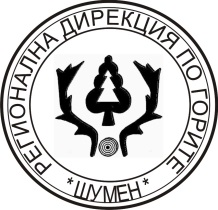 ИЗПЪЛНИТЕЛНА  АГЕНЦИЯ  ПО  ГОРИТЕРЕГИОНАЛНА  ДИРЕКЦИЯ  ПО  ГОРИТЕ  -  ШУМЕНгр. Шумен, ул. “Любен Каравелов” № 28а, п. код 9700, тел. 054/800-703, факс 054/800-704Въз основа на проведената конкурсна процедура за длъжността Главен горски инспектор към дирекция „Горско стопанство“, звено Шумен на РДГ Шумен, съгласно чл. 44, ал. 4 от  Наредбата за провеждане на конкурсите и подбора при мобилност за държавни служители, комисията, определена със заповед № РД05-00236/11.09.2020 г. обявява следното класиране:Класиран на първо място инж. Муса Исмаил Кязъм с окончателен резултат  от решаването на тест и интервю: / 29 х 4 = 120 / + / 173 х 5 = 865 /  общо  981 точки.Поради факта, че в конкурсната процедура участва само един участник, няма класирани на второ и трето място.КОМИСИЯ:  Председател : /п/ /инж. К. Вълчев/Членове:1.	/п/2.	/п/3.	/п/4.	/п/